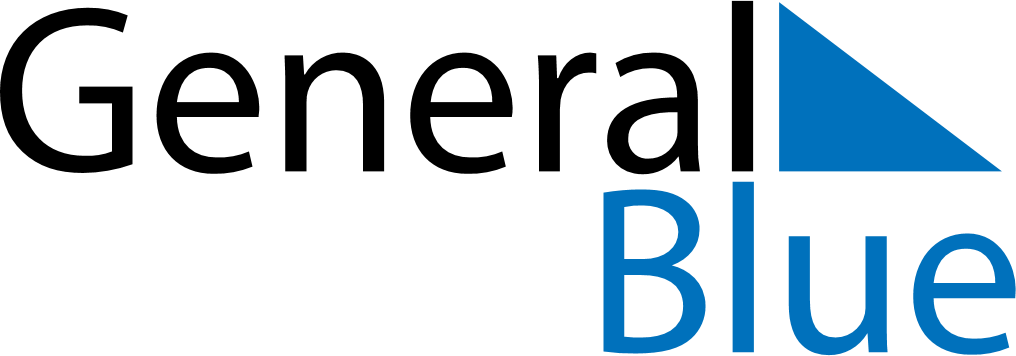 March 2023March 2023March 2023South KoreaSouth KoreaMondayTuesdayWednesdayThursdayFridaySaturdaySunday12345Independence Movement Day678910111213141516171819202122232425262728293031